T.C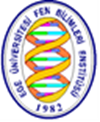 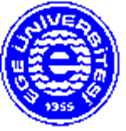 EGE ÜNİVERSİTESİFENN BİLİMLERİ ENSTİTÜSÜ MÜDÜRLÜĞÜİl Dışı Jüri Talep Dilekçesi………….. numaralı Yüksek Lisans / Doktora öğrencimin ………… tarihinde yapılması planlanan yeterlilik toplantısında / tez savunma sınavında İzmir ili dışından görevlendirilmesini talep ettiğim ……………………….. Üniversitesi öğretim üyesi ………………………’ın görevlendirilme talebi ile ilgili gerekçe aşağıda ayrıntılandırılmıştır.Görevlendirilmesi talep edilen öğretim üyesinin;Ünvanı, Adı Soyadı;Çalıştığı Fakülte ve Bölüm;Gerekçe:Dışarıdan talep edilen öğretim üyesinin uzmanlık alanı ve görevlendirme konusunun ilişkisi:İzmir ili içerisindeki Üniversitelerde benzer konuda uzmanlığı olan araştırmacılar varsa onların önerilmemesinin nedeni:Varsa diğer gerekçeler.Danışman öğretim üyesiAdı Soyadı İmzaEge Üniversitesi Kampüsü Ziraat Fak. B Blok. Kat.3 Bornova / İZMİR Tel: 90 (232) 388 41 36 Faks: 374 50 86 e-mail :   fenbilimleri@mail.ege.edu.tr egefenenstitu@gmail.com